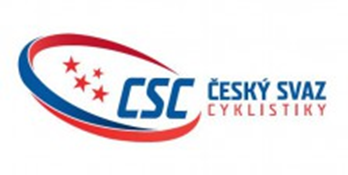 Rozpis pohárové soutěže v cyklokrosu TOI TOI CUP 2020TOI TOI CUP 2020TOI TOI CUP pro sezónu 2020 je dlouhodobá soutěž UCI a ČSC v cyklokrosu, do které jsou zařazeny tyto závody:ME=Muži  WE=Ženy  MJ=Junioři  WJ=Juniorky  MK=Kadeti  WK=Kadetky  MSŽ=St. žáci  WSŽ=St. žákyně MMŽ=Ml. žáci  WMŽ=Ml. žákyně  ÚČASTSoutěže TOI TOI CUP se mohou zúčastnit všichni čeští i zahraniční závodníci, kteří předloží licenci jejich národní federace pro příslušnou kategorii platnou pro rok 2020. Pro mezinárodní závody musí licence obsahovat UCI ID.M-ČR v Kolíně pro kategorie Ml. žákyně, St. žákyně, Ml. žáci, St. žáci, Kadeti, Kadetky, Juniorky a Junioři pro rok 2020 se mohou zúčastnit všichni závodníci uvedených kategorií výhradně s českou státní příslušností a licencí platnou pro rok 2020. KategorieMuži		ročníky narození	2002 a starší Ženy		ročníky narození	2002 a staršíJunioři		ročníky narození	2003-2004Juniorky		ročníky narození	2003-2004Kadeti 		ročníky narození	2005-2006Kadetky		ročníky narození	2005-2006Starší žáci		ročníky narození	2007-2008Starší žákyně	ročníky narození	2007-2008Mladší žáci		ročníky narození	2009-2011Mladší žákyně	ročníky narození	2009-2011Název kategorie MUŽI – společná kategorie pro muže elite a muže U23.Název kategorie ŽENY – společná kategorie pro ženy elite a ženy U23PŘIHLÁŠKY, TERMÍNY PŘIHLÁŠEK A ZPŮSOBY PLATBYPřihlášky se provádí ke každému závodu samostatně elektronickou formou na internetových stránkách http://www.cyklokros.cz/prihlasky/. V přihlášce musí být uvedeno: jméno, příjmení, název týmu, kategorie a UCI ID. Součástí přihlášení je úhrada startovného, přihlášení nabývá platnosti po úhradě startovného. Termín uzávěrky přihlášek je vždy 3 dny (do 12:00 hodin) před startem příslušného závodu. Platbu je možné provést následujícími způsoby:on-line platební kartou.převodem z účtu. Podklady pro platbu převodem z účtu vygeneruje online systém při přihlášce.Provedením platby se rozumí připsání finanční částky (startovného) na účet pořadateleZávodník, který neprovede úhradu startovného do termínu uzávěrky přihlášek, bude považován za nepřihlášeného a ve startovní listině nebude uveden.Závodník, který se v uvedeném termínu na internetových stránkách k danému závodu nepřihlásí, se může výjimečně přihlásit v kanceláři závodu pouze po úhradě startovného a pokuty, odpovídající výši startovného pro příslušnou kategorii. Přihlásit v kanceláři závodu se může pouze do termínu uzávěrky výdeje startovních čísel. Tato výjimka neplatí pro závody organizované v listopadu, tj. ve Veselí nad Lužnicí 8.11.2020, v Hlinsku 15.11.2020, v Rýmařově 17.11.2020, v Praze 21.11.2020 a v Jičíně 22.11.2020, kde závodníci nepřihlášení na internetových stránkách nesmí startovat.Oddíly budou moci využít hromadnou on-line registraci pro snadnější přihlášení k závodům včetně hromadné platby.Způsob přihlášení, termíny uzávěrky přihlášek a způsoby platby pro vložené závody OPEN kategorie Muži a Ženy a budou uvedeny v rozpisu příslušného závodu.STARTOVNÉStartovné je stanoveno pro jednotlivé kategorie takto:Mezinárodní závody včetně mládežnických kategorií:Přihlášení předem elektronickou formou:	ml. žáci, st. žáci, ml. žákyně, st. žákyně, kadeti, kadetky	120,- Kč	junioři, juniorky	200,- Kč	muži, ženy	300,- KčPřihlášení na místě (startovné + pokuta):	ml. žáci, st. žáci, ml. žákyně, st. žákyně, kadeti, kadetky	240,- Kč	junioři, juniorky	400,- Kč	muži, ženy	600,- KčNárodní závody:Přihlášení předem elektronickou formou:	ml. žáci, st. žáci, ml. žákyně, st. žákyně, kadeti, kadetky	80,- Kč	junioři, juniorky	160,- KčPřihlášení na místě (startovné + pokuta):	ml. žáci, st. žáci, ml. žákyně, st. žákyně, kadeti, kadetky	160,- Kč	junioři, juniorky	320,- KčStartovné pro OPEN závody kategorie Muži a Ženy určuje pořadatel závodu, výše bude uvedena v rozpisu příslušného závodu.V případě vyšší moci nebo prokázané nemoci bude startovné vráceno pořadatelem příslušného závodu na základě písemné žádosti. Formulář žádosti je zveřejněn na stránkách www.cyklokros.czBODOVÁNÍ Bodování je uvedeno v přiložené tabulce. CELKOVé hodnocení soutěže jednotlivcůKategorie Muži a Ženy se hodnotí součtem získaných bodů za umístění závodníka ve všech uspořádaných mezinárodních závodech seriálu TOI TOI CUP.Kategorie Mladší žáci, Starší žáci, Mladší žákyně, Starší žákyně, Kadeti, Kadetky, Junioři a Juniorky se hodnotí podle počtu uspořádaných závodů seriálu TOI TOI CUP takto:9 závodů (kromě M-ČR) součtem získaných bodů za 6 nejlepších umístění závodníka v prvních 9 závodech seriálu TOI TOI CUP 2020 a bodů získaných v závodě M-ČR.8 závodů (kromě M-ČR) součtem získaných bodů za 5 nejlepších umístění závodníka v prvních 8 závodech seriálu TOI TOI CUP 2020 a bodů získaných v závodě M-ČR.7 závodů (kromě M-ČR) součtem získaných bodů za 4 nejlepší umístění závodníka v prvních 7 závodech seriálu TOI TOI CUP 2020 a bodů získaných v závodě M-ČR6 závodů (kromě M-ČR) součtem získaných bodů za 3 nejlepší umístění závodníka v prvních 6 závodech seriálu TOI TOI CUP 2020 a bodů získaných v závodě M-ČR5 a méně závodů (kromě M-ČR) součtem získaných bodů ve všech uspořádaných závodech snížený o 2 nejhorší umístění závodníka v těchto uspořádaných závodech seriálu TOI TOI CUP 2020 a bodů získaných v závodě M-ČRBodování závodu M-ČR je stejné jako bodování jednotlivých závodů TOI TOI CUP 2020.Při rovnosti bodů v průběžném celkovém pořadí seriálu rozhoduje výhradně lepší umístění v posledním závodě, kterého se závodníci/závodník zúčastnil. V případě, že se posledního závodu zúčastnil jen jeden z hodnocených závodníků, je v celkovém umístění lépe umístěn tento závodník. V případě, že se závodu nezúčastnil ani jeden z hodnocených závodníků, pak se posuzuje umístění v předcházejícím závodě.CELKOVÉ HODNOCENÍ SOUTĚŽE TýmůPro hodnocení týmů každé kategorie bude použito součtu 3 nejlepších závodníků jednoho týmu z každého závodu seriálu. V případě změny týmové příslušnosti v průběhu soutěže, budou body takového závodníka započítány tomu týmu, za který tyto body získal. V případě, že se v průběhu sezóny změní název celého registrovaného týmu, všechny body získané původním týmem se převádí na jeho nástupnický tým. Tato změna musí být předem písemně doložena servisní výsledkové skupině určené komisí cyklokrosu ČSC.Tým, za který startují méně než 3 závodníci, bude v soutěži hodnocen součtem bodů zúčastněných závodníků.Při rovnosti bodů dvou nebo více týmů, rozhoduje lepší umístění nejlepšího závodníka týmu v posledním bodovaném závodě.STARTOVNÍ ČÍSLAStartovní čísla pro mezinárodní závody budou zajištěna pro jednotlivé pořadatele prostřednictvím servisní skupiny pro všechny kategorie. Startovní čísla budou jednorázová vč. čipu a po závodě se nevracejí.Startovní čísla pro národní závody budou bez čipů a po závodě se nevracejí. Startovní čísla pro společné starty dvou nebo tří kategorií podle článku 9 budou mít tento charakter:- nejstarší, první na startu řazená kategorie - černé číslo na bílém podkladu 1-99;- mladší, druhá na startu řazená kategorie - bílé číslo na černém podkladu 101-199;- nejmladší, třetí na startu řazená kategorie - červené číslo na bílém podkladu 201-299; Startovní čísla pro OPEN závody kategorie Muži a Ženy budou textilní, bez čipů a po závodě se budou vracet pořadateli závodů. Po odevzdání startovního čísla bude závodníkovi vrácena licence.PROGRAMA) Starty jednotlivých mezinárodních závodů TOI TOI CUP a oficiální trénink jsou pro příslušné kategorie vyjma závodu v Hlinsku 15.11.2020, Rýmařově 17.11.2020, v Jičíně 22.11.2020 a M-ČR mládeže v Kolíně 12.12.2020 stanoveny takto:Den před závodem:14:30 – 16:00 oficiální trénink na trati závoduV den závodu:08:45 – 9:25 oficiální trénink na trati závodu09:40 – KADETKY a STARŠÍ ŽÁKYNĚ a MLADŠÍ ŽÁKYNĚ (společný start na 25´ pro kadetky, mínus jedno kolo pro starší a mladší žákyně a samostatné hodnocení každé kategorie)10:25 – STARŠÍ ŽÁCI a MLADŠÍ ŽÁCI (společný start na 20´ a samostatné hodnocení každé kategorie)11:05 – JUNIORKY a KADETI (společný start na 40´ pro juniorky, mínus jedno kolo pro kadety a samostatné hodnocení každé kategorie)12:05 – JUNIOŘI (samostatně na 40´)12:55 – 13:15 vyhlášení vítězů závodů mládeže12:55 – 13:15 oficiální trénink na trati závodu13:25 – ŽENY (samostatně na 40 - 50´)14:15 – 14:20 vyhlášení vítězů závodu žen14:30 – MUŽI (samostatně na 60´)15:40 – 15:45 vyhlášení vítězů závodu mužů Agentura Cyklistika si vyhrazuje možnost změny startů jednotlivých kategorií v mezinárodních závodech z důvodu požadavků České televize.Výdej startovních čísel- pro kategorie KADETKY a STARŠÍ ŽÁKYNĚ a MLADŠÍ ŽÁKYNĚ	nejpozději do	09:00 hodin- pro kategorie STARŠÍ ŽÁCI a MLADŠÍ ŽÁCI	nejpozději do	09:15 hodin- pro kategorie JUNIORKY a KADETI 		nejpozději do	09:15 hodin- pro kategorie JUNIOŘI 		nejpozději do	11:00 hodin- pro kategorii ŽENY 		nejpozději do 	12:30 hodin- pro kategorii MUŽI 		nejpozději do 	13:30 hodinA1) Starty mezinárodního závodu TOI TOI CUP v Hlinsku 15.11.2020 a v Rýmařově 17.11.2020 a oficiální trénink jsou pro příslušné kategorie stanoveny takto:Den před závodem:Oficiální trénink na trati závodu den před závodem je z důvodu eliminace koncentrace většího počtu závodníků na trati zrušen.V den závodu:08:45 – 9:25 oficiální trénink na trati závodu09:40 – KADETKY a STARŠÍ ŽÁKYNĚ a MLADŠÍ ŽÁKYNĚ (společný start na 25´ pro kadetky, mínus jedno kolo pro starší a mladší žákyně a samostatné hodnocení každé kategorie)10:15 – 10:25 vyhlášení vítězů závodů starších žákyň, mladších žákyň a kadetek 10:35 – STARŠÍ ŽÁCI a MLADŠÍ ŽÁCI (společný start na 20´ a samostatné hodnocení každé kategorie)11:05 – 11:15 vyhlášení vítězů závodů starších žáků a mladších žáků11:25 – JUNIORKY a KADETI (společný start na 40´ pro juniorky, mínus jedno kolo pro kadety a samostatné hodnocení každé kategorie)12:15 – 12:25 vyhlášení vítězů závodů kadetů a juniorek12:35 – JUNIOŘI (samostatně na 40´)13:25 – 13:30 vyhlášení vítězů závodu juniorů13:25 – 13:40 oficiální trénink na trati závodu13:50 – ŽENY (samostatně na 40 - 50´)14:45 – 14:50 vyhlášení vítězů závodu žen15:00 – MUŽI (samostatně na 60´)16:10 – 16:15 vyhlášení vítězů závodu mužůVýdej startovních čísel- pro kategorie KADETKY a STARŠÍ ŽÁKYNĚ a MLADŠÍ ŽÁKYNĚ 	08:00 – 08:45 hodin- pro kategorie STARŠÍ ŽÁCI a MLADŠÍ ŽÁCI 	08:45 – 09:30 hodin- pro kategorie JUNIORKY a KADETI 		09:30 – 10:15 hodin- pro kategorie JUNIOŘI 		10:30 – 11:00 hodin- pro kategorii ŽENY 		12:00 – 12:30 hodin- pro kategorii MUŽI  		13:00 – 13:45 hodinB) Starty mezinárodního závodu TOI TOI CUP v Jičíně 22.11.2020 a oficiální trénink jsou pro příslušné kategorie stanoveny takto:Den před závodem:Oficiální trénink na trati závodu den před závodem je z důvodu eliminace koncentrace většího počtu závodníků na trati zrušen.V den závodu:08:30 – 9:10 oficiální trénink na trati závodu09:25 – KADETKY a STARŠÍ ŽÁKYNĚ a MLADŠÍ ŽÁKYNĚ (společný start na 25´ pro kadetky, mínus jedno kolo pro starší a mladší žákyně a samostatné hodnocení každé kategorie)10:00 – 10:05 vyhlášení vítězů závodů starších žákyň, mladších žákyň a kadetek 10:15 – STARŠÍ ŽÁCI a MLADŠÍ ŽÁCI (společný start na 20´ a samostatné hodnocení každé kategorie)10:45 – 10:50 vyhlášení vítězů závodů starších žáků a mladších žáků11:00 – JUNIORKY a KADETI (společný start na 40´ pro juniorky, mínus jedno kolo pro kadety a samostatné hodnocení každé kategorie)11:50 – 11:55 vyhlášení vítězů závodů kadetů a juniorek12:05 – JUNIOŘI (samostatně na 40´)12:55 – 13:00 vyhlášení vítězů závodu juniorů13:10 – MUŽI (samostatně na 60´, čas startu upraven dle požadavku ČT)14:20 – 14:25 vyhlášení vítězů závodu mužů14:35 – ŽENY (samostatně na 40 - 50´)15:30 – 15:35 vyhlášení vítězů závodu ženAgentura Cyklistika si vyhrazuje možnost změny startů jednotlivých kategorií v mezinárodních závodech z důvodu požadavků České televize.Výdej startovních čísel- pro kategorie KADETKY a STARŠÍ ŽÁKYNĚ a MLADŠÍ ŽÁKYNĚ 	07:45 – 08:30 hodin- pro kategorie STARŠÍ ŽÁCI a MLADŠÍ ŽÁCI 	08:30 – 09:15 hodin- pro kategorie JUNIORKY a KADETI 		09:15 – 10:00 hodin- pro kategorie JUNIOŘI 		10:00 – 10:45 hodin- pro kategorii MUŽI  		11:00 – 11:45 hodin- pro kategorii ŽENY 		12:15 – 13:00 hodinC) Starty mezinárodního závodu TOI TOI CUP a M-ČR mládeže v Kolíně 12.12.2020 a oficiální trénink jsou pro příslušné kategorie stanoveny takto:Den před závodem:14:30 – 16:00 oficiální trénink na trati závoduV den závodu:08:45 – 9:25 oficiální trénink na trati závodu09:40 – KADETKY a STARŠÍ ŽÁKYNĚ a MLADŠÍ ŽÁKYNĚ (společný start na 25´ pro kadetky, mínus jedno kolo pro starší a mladší žákyně a samostatné hodnocení každé kategorie)10:25 – STARŠÍ ŽÁCI a MLADŠÍ ŽÁCI (společný start na 20´ a samostatné hodnocení každé kategorie)11:05 – JUNIORKY a KADETI (společný start na 40´ pro juniorky, mínus jedno kolo pro kadety a samostatné hodnocení každé kategorie)12:00 – JUNIOŘI (samostatně na 40´)13:13 – MUŽI (samostatně na 60´, čas startu upraven dle požadavku ČT)14:20 – 14:25 vyhlášení vítězů závodu mužů 14:25 – 14:45 vyhlášení vítězů závodů mládeže14:20 – 14:40 oficiální trénink na trati závodu14:50 – ŽENY (samostatně na 40 - 50´)15:45 – 15:50 vyhlášení vítězů závodu ženAgentura Cyklistika si vyhrazuje možnost změny startů jednotlivých kategorií v mezinárodních závodech z důvodu požadavků České televize.Výdej startovních čísel- pro kategorie KADETKY a STARŠÍ ŽÁKYNĚ a MLADŠÍ ŽÁKYNĚ	nejpozději do	09:00 hodin- pro kategorie STARŠÍ ŽÁCI a MLADŠÍ ŽÁCI	nejpozději do	09:15 hodin- pro kategorie JUNIORKY a KADETI 		nejpozději do	09:15 hodin- pro kategorie JUNIOŘI 		nejpozději do	11:00 hodin- pro kategorii MUŽI 		nejpozději do 	12:00 hodin- pro kategorii ŽENY 		nejpozději do 	13:30 hodinD) Starty jednotlivých závodů malých národních TOI TOI CUP (Veselí nad Lužnicí 8.11.2020, Praha 21.11.2020, Valtice 6.12.2020) a oficiální trénink jsou pro příslušné kategorie stanoveny takto:Den před závodem:Oficiální trénink na trati závodu den před závodem je z důvodu eliminace koncentrace většího počtu závodníků na trati zrušen.V den závodu:08:45 – 9:25 oficiální trénink na trati závodu09:40 – STARŠÍ ŽÁKYNĚ a MLADŠÍ ŽÁKYNĚ (společný start na 20´ a samostatné hodnocení každé kategorie)10:10 – 10:20 vyhlášení vítězů žákyně starší a žákyně mladší 10:30 – STARŠÍ ŽÁCI a MLADŠÍ ŽÁCI (společný start na 20´ a samostatné hodnocení každé kategorie)11:00 – 11:10 vyhlášení vítězů žáci starší a žáci mladší 11:20 – KADETKY (samostatně na 25´)11:55 – 12:05 vyhlášení vítězů kadetky 12:15 – KADETI (samostatně na 30´) 12:55 – 13:05 vyhlášení vítězů kadeti12:55 – 13:15 oficiální trénink na trati závodu13:25 – JUNIORKY a OPEN ŽENY (společný start na 40´ s odstupem 1 - 3 minuty pro OPEN ŽENY a samostatné hodnocení každé kategorie)14:15 – 14:25 vyhlášení vítězů juniorky a open ženy14:35 – JUNIOŘI a OPEN MUŽI (společný start na 45´ s odstupem 1 - 3 minuty pro OPEN MUŽI a samostatné hodnocení každé kategorie)15:30 – 15:40 vyhlášení vítězů junioři a open mužiVýdej startovních čísel- pro kategorie STARŠÍ ŽÁKYNĚ a MLADŠÍ ŽÁKYNĚ 	08:00 – 08:45 hodin - pro kategorie STARŠÍ ŽÁCI a MLADŠÍ ŽÁCI 	08:45 – 09:30 hodin- pro kategorie KADETKY		09:30 – 10:15 hodin- pro kategorie KADETI 		10:15 – 11:00 hodin	- pro kategorie JUNIORKY a OPEN ŽENY 	11:30 – 12:15 hodin- pro kategorie JUNIOŘI a OPEN MUŽI 		12:30 – 13:15 hodinDÉLKA OKRUHU Délka okruhu je stanovena 2 500 – 3 500 metrů.ŘAZENÍ ZÁVODNÍKŮ NA STARTUA) Řazení na startu v mezinárodních závodech kategorií MUŽI, ŽENY, JUNIORKY a JUNIOŘI 1) podle aktuální celkové Individuální klasifikace UCI 2) podle aktuální celkové Individuální klasifikace Českého poháru TOI TOI CUP 2020 (v prvním závodě dle celkového individuálního pořadí TOI TOI CUP 2019) 3) ostatní závodníci, kteří nefigurují ve výše uvedených klasifikacích – jejich pořadí bude stanoveno podle došlých přihlášek.  B) Řazení na startu v národních závodechSTARŠÍ a MLADŠÍ ŽÁKYNĚ, STARŠÍ a MLADŠÍ ŽÁCI, KADETKY a KADETIV prvním závodě budou závodníci řazeni na startu dle celkového pořadí soutěže TOI TOI CUP 2019. Prvních 10 závodníků, přestupujících z nižší věkové kategorie bude zařazeno od 11. pořadí na startu střídavě se závodníky dané kategorie, pořadí těchto závodníků bude určeno pořadím v celkové individuální klasifikaci Českého poháru TOI TOI CUP 2019. Ostatní přestupující závodníci, uvedení v celkovém individuálním pořadí TOI TOI CUP 2019 budou zařazeni za posledního bodujícího závodníka dané kategorie v pořadí dle celkové individuální klasifikace Českého poháru TOI TOI CUP 2019. Nebodující závodníci budou startovat dle pořadí došlých přihlášek.Od druhého závodu budou závodníci řazeni na startu dle průběžného pořadí v soutěži TOI TOI CUP 2020. Nebodující závodníci budou řazeni na startu dle pořadí došlých přihlášek. JUNIORKY a JUNIOŘI1) podle aktuální celkové Individuální klasifikace UCI2) V prvním závodě budou závodníci, kteří nefigurují v klasifikaci uvedené v bodě 1) řazeni na startu dle celkového pořadí soutěže TOI TOI CUP 2019. Prvních 10 závodníků, přestupujících z nižší věkové kategorie bude zařazeno od 11. pořadí na startu střídavě se závodníky dané kategorie, pořadí těchto závodníků bude určeno pořadím v celkové individuální klasifikaci Českého poháru TOI TOI CUP 2019. Ostatní přestupující závodníci, uvedení v celkovém individuálním pořadí TOI TOI CUP 2019 budou zařazeni za posledního bodujícího závodníka dané kategorie v pořadí dle celkové individuální klasifikace Českého poháru TOI TOI CUP 2019. Nebodující závodníci budou startovat dle pořadí došlých přihlášek.Od druhého závodu budou závodníci, kteří nefigurují v klasifikaci uvedené v bodě 1) řazeni na startu dle průběžného pořadí v soutěži TOI TOI CUP 2020. Nebodující závodníci budou řazeni na startu dle pořadí došlých přihlášek.C) Řazení na startu při Mistrovství ČR kategorií MLADŠÍ ŽÁKYNĚ, STARŠÍ ŽÁKYNĚ, MLADŠÍ ŽÁCI, STARŠÍ žáci, KADETKY, KADETI1) obhájce titulu M-ČR2) podle aktuální celkové Individuální klasifikace Českého poháru TOI TOI CUP 20203) ostatní závodníci, kteří nefigurují ve výše uvedené klasifikaci – jejich pořadí bude stanoveno podle došlých přihlášek.D) Řazení na startu při Mistrovství ČR kategorie JUNIORKY, JUNIOŘI1) obhájce titulu M-ČR2) podle aktuální celkové Individuální klasifikace UCI3) podle aktuální celkové Individuální klasifikace Českého poháru TOI TOI CUP 20204) ostatní závodníci, kteří nefigurují ve výše uvedených klasifikací – jejich pořadí bude stanoveno podle pořadí došlých přihlášek.E) Řazení na startu v Open závodech Muži, Ženy:V každém závodě budou závodníci startovat dle pořadí došlých přihlášek do závodu. OPEN ŽENY, respektive OPEN MUŽI se řadí za JUNIORKAMI respektive JUNIORY a startují s odstupem 1 - 3 minuty podle rozhodnutí rozhodčích.      DOBA TRVÁNÍ ZÁVODUSTARŠÍ ŽÁKYNĚ + MLADŠÍ ŽÁKYNĚ		15 - 20 minut STARŠÍ ŽÁCI + MLADŠÍ ŽÁCI		20 - 25 minut KADETKY		25 minutKADETI		30 minut JUNIOŘI, JUNIORKY		40 minutŽENY (ženy elite + ženy U23)		40 minut až 50 minutMUŽI (muži elite + muži U23)		60 minutZTRÁTA OKRUHUZávodníci, kteří byli dojeti o celý okruh, musí ukončit okruh, ve kterém byli dojeti a opustit trať výjezdem, který je situován těsně před cílovou rovinkou, nebo v zóně nazývané 80%, jak je uvedeno v článku C0907 pravidel ČSC, pokud je toto pravidlo uplatněno. Tito závodníci budou klasifikováni ve výsledkové listině v pořadí, v jakém byli odvoláni z tratě, a u jejich jména bude uvedena ztráta z celkového počtu okruhů. Hlavní rozhodčí rozhodne na základě porady s pořadatelem, zda bude nebo nebude uplatněno pravidlo 80%. Toto pravidlo musí být v mezinárodním závodě uplatněno vždy takto: Z trati závodu je odvolán každý závodník, který je o 80% pomalejší než vedoucí závodník v prvním okruhu. Tento závodník musí opustit trať na konci svého okruhu v zóně zřízené pro tento účel (zóna nazývaná 80%) s výjimkou, když je závodník ve svém posledním okruhu.Pro národní závody platí toto ustanovení: Závodník, který byl dojet o celý okruh před vjezdem vedoucího závodníka do posledního okruhu, pokračuje v závodě, ale musí zastavit před vjezdem do cílové rovinky posledního okruhu v místě, kde stojí rozhodčí cílové rovinky a bude klasifikován se ztrátou příslušného počtu okruhů a podle dosažené pozice v okamžiku zastavení.V národních závodech může sbor rozhodčích stanovit pro závodníky se ztrátou maximální časový odstup za vedoucím závodníkem. Závodníci se ztrátou vyšší než stanovený časový limit budou v průběhu závodu zastaveni před vjezdem do cílové rovinky a budou klasifikováni se ztrátou příslušného počtu okruhů a podle dosažené pozice v okamžiku zastavení.Závodník, který nerespektuje pravidlo o ztrátě okruhu, bude penalizován podle pravidel.VÝSLEDKYZpracováním celkových výsledků soutěže bude pověřena servisní skupina určená komisí cyklokrosu ČSC.Pro každou vypsanou kategorii podle článku 2 budou zpracovány samostatné výsledky v jednotlivých závodech TOI TOI CUP a celkové pořadí soutěže jednotlivců a týmů podle článku 6 a 7 tohoto rozpisu. Navíc budou uděleny ceny za celkové umístění v seriálu TOI TOI CUP také nejlepším závodníkům kategorie muži U23 a ženy U23 podle článku 21 tohoto rozpisu. V každé výše uvedené mládežnické kategorii podle článku 2 bude ze závodu v Kolíně vyhlášen mistr ČR v cyklokrosu pro rok 2020.Pro OPEN závody kategorií Muži, Ženy budou zpracovány pouze samostatné výsledky závodu.SBOR ROZHODČÍCHHlavního rozhodčího mezinárodních závodů deleguje UCI, v národních závodech Komise cyklokrosu ČSC. Ostatní členy sboru rozhodčích deleguje komise cyklokrosu ČSC. Vysílačky pro rozhodčí (celkem 5 ks) pro mezinárodní závody v rámci TOI TOI CUP 2020 a pro M-ČR zajistí Agentura Cyklistika s.r.o. Pro národní závody pouze malého národního TOI TOI CUP 2020 zajistí vysílačky pořadatel závodu.ANTIDOPINGOVÁ KONTROLAAntidopingová kontrola pro všechny mezinárodní závody v rámci TOI TOI CUP 2020 se řídí výhradně pravidly CADF UCI. Antidopingová kontrola v národních závodech v rámci TOI TOI CUP 2020 a při M-ČR se řídí předpisy Antidopingového výboru ČR.VYHLÁŠENÍ VÝSLEDKŮVyhlášení výsledků kategorií mladší a starší žákyně, kadetky, mladší a starší žáci, kadeti, juniorky a junioři bude provedeno v prostoru cíle dle časového harmonogramu (viz čl. 9).Vyhlášení výsledků kategorie žen a mužů bude provedeno v prostoru cíle ihned po skončení každého jejich závodu (viz čl. 9).K vyhlášení se dostaví první 3 závodníci každé kategorie.Slavnostní vyhlášení celkových výsledků TOI TOI CUP 2020 všech kategorií včetně soutěže týmů proběhne po skončení posledního závodu seriálu v Kolíně 12.12.2020. Všichni závodníci se musí na stupních vítězů prezentovat v závodním úboru. Případné převlečení musí být v designu shodném se závodním úborem. Nerespektování tohoto předpisu bude penalizováno podle článku 1.3.072 Pravidel UCI a článku 2.1 Tabulky trestů Všeobecných pravidel ČSC. Nepřevezme-li závodník / závodnice cenu za umístění v celkovém pořadí na slavnostním vyhlášení celkových výsledků, propadají ceny ve prospěch pořadatele.Prostor pro vyhlášení vítězů závodu je vyhrazen pro prezentaci smluvních reklam uzavřených s pořadatelem.  Jakékoliv jiné reklamy včetně umisťování kol v prostoru před pódiem nebo na pódiu jsou podle článku 5.1.055 pravidel UCI a článku C1204 pravidel cyklistiky ČSC pro cyklokros nepřípustné. Za umisťování kol a nepovolených reklam ve vymezeném prostoru pro vyhlašování vítězů, budou dotyční závodníci / zástupci týmů penalizováni podle článku 12.4.001/20 pravidel UCI a článku 8.1 Tabulky trestů Pravidel cyklistiky ČSC pro cyklokros.PŘEVODYPřevody na kolech používaných při závodech v cyklokrosu, bez ohledu na kategorii závodníků, nejsou omezeny.KONTROLA TRATI ZÁVODURegulérnost trati každého závodu posoudí nejpozději 90 minut před startem první kategorie hlavní rozhodčí se zástupcem pořadatele (stavitelem tratě) a případně i se zástupcem komise cyklokrosu ČSC.PŘEDPISZávodí se podle platných pravidel UCI, pravidel ČSC a ustanovení tohoto rozpisu. Každý závodník startuje na vlastní nebezpečí a na vlastní náklady nebo na náklady vysílajícího týmu (klubu). Pořadatel neručí za škody závodníkům vzniklé, ani jimi způsobené.Pořadatel si vyhrazuje právo případných nutných technických změn proti rozpisu závodu z důvodu nepředvídaných okolností.CENYCeny v jednotlivých závodech uvedené v tabulce jsou minimální. Každý pořadatel je může zvýšit a musí je specifikovat v rozpise svého závodu. Veškeré ceny jsou uvedeny v CZK a budou také v CZK vypláceny. Výplata cen bude provedena v kanceláři závodu 10 minut po vyhlášení oficiálních výsledků příslušné kategorie.Ceny v jednotlivých open závodech mužů a žen musí být uvedeny v rozpise příslušného závodu.Ceny za celkové umístění v seriálu TOI TOI CUP Soutěž jednotlivců:Soutěž týmů: 1. místo – sportovní pohárBODOVÉ HODNOCENÍ TOI TOI CUP(Platí pro všechny kategorie závodníků)BODOVÉ HODNOCENÍ UCImezinárodních závodů C2 pro individuální klasifikaci UCI jednotlivců ME a WEPoznámkaDo individuální klasifikace UCI kategorie ME a WE se započítávají všechny výsledky z mezinárodních závodů  C-2.BODOVÉ HODNOCENÍ UCImezinárodních závodů C2 pro individuální klasifikaci UCI jednotlivců MJPoznámkaDo individuální klasifikace UCI kategorie MJ se započítává 6 nejlepších výsledků z mezinárodních závodů juniorů.BODOVÉ HODNOCENÍ UCImezinárodních závodů C2 pro individuální klasifikaci UCI jednotlivců WJPoznámkaDo individuální klasifikace UCI kategorie WJ se se započítávají všechny výsledky z mezinárodních závodů juniorek.BODOVÉ HODNOCENÍ UCIMistrovství ČR pro individuální klasifikaci UCI jednotlivců MJ a WJRozpis byl schválen komisí cyklokrosu ČSC dne 25.05.2020 DATUMMÍSTONÁZEVKATEGORIE26.09.2020sobotaMladá Boleslav1. závod TOI TOI CUPMezinárodní závody C2 (ME/WE/MJ/WJ) Národní závody ČSC (WMŽ/WSŽ/MMŽ/MSŽ/WK//MK)27.09.2020neděleHolé Vrchy2. závod TOI TOI CUPMezinárodní závody C2 (ME/WE/MJ/WJ) Národní závody ČSC (WMŽ/WSŽ/MMŽ/MSŽ/WK//MK)8.11.2020neděleVeselí nad Lužnicí3. závod TOI TOI CUPNárodní závody ČSC (WMŽ/WSŽ/MMŽ/MSŽ/WK/MK/MJ/WJ) OPEN závody ČSC (ME/WE)15.11.2020neděleHlinsko4. závod TOI TOI CUPMezinárodní závody C2 (ME/WE/MJ/WJ) Národní závody ČSC (WMŽ/WSŽ/MMŽ/MSŽ/WK//MK)17.11.2020úterýRýmařov5. závod TOI TOI CUPMezinárodní závody C2 (ME/WE/MJ/WJ) Národní závody ČSC (WMŽ/WSŽ/MMŽ/MSŽ/WK//MK)21.11.2020sobotaPraha6. závod TOI TOI CUPNárodní závody ČSC (WMŽ/WSŽ/MMŽ/MSŽ/WK/MK/MJ/WJ) OPEN závody ČSC (ME/WE)22.11.2020neděleJičín7. závod TOI TOI CUPMezinárodní závody C2 (ME/WE/MJ/WJ) Národní závody ČSC (WMŽ/WSŽ/MMŽ/MSŽ/WK//MK)5.12.2020sobotaČáslav8. závod TOI TOI CUPMezinárodní závody C2 (ME/WE/MJ/WJ) Národní závody ČSC (WMŽ/WSŽ/MMŽ/MSŽ/WK//MK))6.12.2020neděleValtice9. závod TOI TOI CUPNárodní závody ČSC (WMŽ/WSŽ/MMŽ/MSŽ/WK/MK/MJ/WJ) OPEN závody ČSC (ME/WE)12.12.2020sobotaKolín10. závod TOI TOI CUPM-ČR mládežeMezinárodní závody C2 (ME/WE) M-ČR (WJ/MJ/WK//MK/MMŽ/MSŽ/WMŽ/WSŽUMÍSTĚNÍKATEGORIEKATEGORIEKATEGORIEKATEGORIEKATEGORIEKATEGORIEKATEGORIEKATEGORIEUMÍSTĚNÍMuži a ŽenyJuniořia JuniorkyJuniořia JuniorkyKadetia KadetkyStarší žáci a žákyněMladší žáci a žákyněMužiopen ŽenyopenUMÍSTĚNÍC2C2 a MČRNZNZa MČRNZa MČRNZa MČRNZNZ1.8 0003 00010005003503502.4 1002 0008003502502503.2 7001 3006002002002004.2 2001 1005.2 0009006.1 8009007.1 7009008.1 6007509.1 50075010.1 40075011.1 30055012.1 20055013.1 10055014.90055015.80055016.60017.60018.60019.60020.600CELKEM35 30015 1002 4001 050800800UMÍSTĚNÍKATEGORIEKATEGORIEKATEGORIEKATEGORIEKATEGORIEKATEGORIEKATEGORIEUMÍSTĚNÍMužiŽenyMužia Ženydo 23 letJuniořia JuniorkyKadetia KadetkyStarší žácia žákyněMladší žácia žákyně1.30 00014 0006 0003 000Věcné cenyVěcné cenyVěcné ceny2.20 0008 0004 0002 000Věcné cenyVěcné cenyVěcné ceny3.10 0004 0002 0001 000Věcné cenyVěcné cenyVěcné cenyCELKEM60 00026 00012 0006 000PořadíBodyza jednotlivé závodyTOI TOI CUPPořadíBodyza jednotlivé závodyTOI TOI CUP15026252492724348282344729225463021645312074432198433318942341710413516114036151239371413383813143739121536401116354110173442918334381932447203145621304652229474232848324274922526501PořadíBodyPořadíBody14068230763208441592510101PořadíBodyPořadíBody115652127431083489256101PořadíBodyPořadíBody13068220763158441292510101PořadíBodyPořadíBody13068220763158441292510101